If we do something we all do it right from the beginning!In this context we would like to list our main rules:"Swicofil 10 commandments":	1. Total engagement of all staff members	2. Satisfy customers and staff by promoting 
	    excellent services and perfect conduct	3. Always set a good example	4. Carry out each task correctly from the  beginning	5. Act efficiently and quickly	6. Admit and eliminate mistakes	7. Stick to promises made	8. Show positive attitudes	9. Communicate in every direction	10. Demand total quality + kindness from othersThank you for making these rules also to yours - we are positive that together we achieve the goal of zero unqualified inquiries and by this to become more efficient. Terms of TradeThe basis for all our business is for:	Deliveries		Incoterms 2010	Yarns			BISFA rules (where they exist)	Payments		Internationally accepted terms
				for L/C "ERA 500" revision 1993	Currencies		Most fully convertable ones - guidance is always our tariff	Contracts		"General terms of Sales"BISFA weight correction (according to BISFA rules)As per BISFA regulations we have to correct the invoiced weights for the following product lines:	* PA 6.6 POY	* PA 6.6 high tenacity on cyls. and beams	* PA 6   high tenacity on cyls.	* PES FOYProducts which undergo a subsequent finishing operation such as rewinding, uptwisting or dyeing absorb humidity during these operations. Due to different absorbtion factors for such products we refrain from applying the correction factors on these finished products.Incoterms 2010 please click hereQualityOur prices are for first quality only. Under first quality we understand the required quality for each specific end use. For certain end uses weight differences in bobbin weights are acceptable. 1b and 2a can only be sold according to availability and not on a contract basis (not prior to availability). Swicofil policy is to work only with 1a.We differ between the following quality levels:For 1b there is only a limited right for complaints - for 2a there is no right of complaint!Contract periodNormally we only engage max. for a period of 3 months. This is the time for which we can know the rawmaterial and production costs. In strategic cases we may accept to sell for 5-6 months but never longer. Yearly contracts are not possible.QuantityThe prices – if not otherwise indicated - are valid for 20 and 40’ container shipments. Our minimum quantity per delivery is one pallet. For smaller quantities than a pallet a surcharge of EUR 10.00 per kg has to be applied because of excessive warehouse and administration work (except one time for samplings). If bigger quantities are discussed we kindly ask you to verify with us what is the capacity of a truck/container/rail waggon.Sampling rulesPlease check out here http://www.swicofil.com/working_and_sampling_policy.html .Sample analysisOur supplier partners normally have a sample analysis facility and we can offer this service to regular customers. Samples of postage-stamp-size cannot be examined - minimum is a piece of fabric of 15 - 15 cm! Ideally yarn samples only on original bobbinsReturns of goodsIf ever a customer is returning goods to us kindly note that:	Goods should be returned in the original packing	Cartons should be marked as returns - this helps us to spot and classify them immediately after receipt.	The way and means of transport normally must be the same as when the goods entered your country. In case of any queries it is better to contact us before return is arranged for.	In order to facilitate re-importation into country of origin we absolutely need full details on what is returned, i.e.:		- Proforma invoice or invoice (with indication of original invoice number)		- Packing list		- Forwarding agents receipt or B/L
	   Bills of ladings have to be issued as follows:
	   Consignee:	Swicofil AG                                          unless otherwise specified 
			CH - 6021 Emmenbrücke/Switzerland		   Notify:	KOG Transport AG			Tel. 0041 / 41 / 781 15 10
			Zugerstrasse 1			Fax 0041 / 41 / 781 15 30
			CH - 6330 Cham - Zug / Switzerland

	   2/3 of original B/L and commercial invoice should be sent by airmail to:		   Swicofil AG, CH - 6021 Emmenbrücke           and

	   1/3 of original B/L and commercial invoice should accompany the goods by
	    ships bag.	It is very important to receive these papers by email prior to arrival of goods at the relevant border.ComplaintsWe do everthing to avoid quality problems and complaints! However where human beings work - mistakes may happen. In any case it is customers duty to always carry out preliminary tests before starting a production. This is the customer's standing duty of diligence!In case of complaints please supply us immediately with a detailed description of the problems and arrange also for enough relevant pieces of evidence (yarn, rawwhite fabric and finished fabric). The following points of info you should provide us:	* exact description of the problem	* relevant invoice numbers	* detailed info on production data 	* full dyeing and finishing recipe giving	  - all temperatures	  - all time factors	  - all chemicals and auxiliaries addedEvery complaint should be the start to a better relation with the customer and should result in new orders!s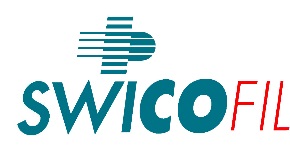 s1.1/1PASSION FOR SUCCESS  Swicofil AG CH-6021 Emmenbrücke Swicofil AG CH-6021 Emmenbrücke Swicofil AG CH-6021 EmmenbrückeQual.Quality aspect1aorAFirst quality product without any defects.Warp:     all bobbins equal lengthWeft:      weight differences are possible but 
               this is not a quality defectKnitting:  as weft yarn1bor A1Generally first quality product but more important weight differences are likely. Minor deviations from the specifications are possible. Sometimes dyeability can be questionable.2aorBSecond quality product without any guarantee of quality - our second quality is often comparable with 1b of our competitors. Yarns must run off from the bobbins!